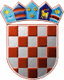 REPUBLIKA HRVATSKAŽUPANIJSKO IZBORNO POVJERENSTVOKOPRIVNIČKO-KRIŽEVAČKE ŽUPANIJEKLASA: 013-01/21-01/29URBROJ: 2137/1-02/08-21-1Koprivnica, 16. svibnja 2021.        Na osnovi članka 51. točke 6. i članaka 101. i 102. stavka 1. Zakona o lokalnim izborima ("Narodne novine", broj 144/12, 121/16, 98/19, 42/20, 144/20 i 37/21, dalje: Zakon), Županijsko izborno povjerenstvo Koprivničko-križevačke županije utvrdilo je i objavljujeREZULTATEIZBORA ŽUPANA I ZAMJENIKA ŽUPANA KOPRIVNIČKO-KRIŽEVAČKE ŽUPANIJEPROVEDENIH 16. SVIBNJA 2021.Kandidat za zamjenika: RATIMIR LJUBIĆMREŽA NEZAVISNIH LISTA - MREŽAHRVATSKA DEMOKRATSKA ZAJEDNICA - HDZKandidatkinja za zamjenicu: SANDRA SINJERISOCIJALDEMOKRATSKA PARTIJA HRVATSKE - SDPHRVATSKA SOCIJALNO - LIBERALNA STRANKA - HSLSGRAĐANSKO-LIBERALNI SAVEZ - GLASKandidatkinja za zamjenicu: DANIJELA GLAVOSEK KOVAČIĆNEZAVISNIKandidat za zamjenika: ŽELJKO BRČEKKANDIDAT GRUPE BIRAČAKandidat za zamjenika: IVAN OBRANDOMOVINSKI POKRET - DPPREDSJEDNIKŽUPANIJSKOG IZBORNOG POVJERENSTVAKOPRIVNIČKO-KRIŽEVAČKE ŽUPANIJEVELJKO KUČEKOVIĆ, v.r.I.Od ukupno 92.282 birača upisanih u popis birača, glasovanju je pristupilo 43.698 birača, odnosno 47,35%, od čega je prema glasačkim listićima glasovalo 43.694 birača, odnosno 47,35%. Važećih listića bilo je 42.195, odnosno 96,57%. Nevažećih je bilo 1.499 listića, odnosno 3,43%.Od ukupno 92.282 birača upisanih u popis birača, glasovanju je pristupilo 43.698 birača, odnosno 47,35%, od čega je prema glasačkim listićima glasovalo 43.694 birača, odnosno 47,35%. Važećih listića bilo je 42.195, odnosno 96,57%. Nevažećih je bilo 1.499 listića, odnosno 3,43%.II.Pojedini kandidati dobili su sljedeći broj glasova:1.Kandidat: DARKO KOREN15.608glasova35,71%2.Kandidat: MLADEN KEŠER11.204glasa25,63%3.Kandidat: ŽELJKO LACKOVIĆ10.559glasova24,16%4.Kandidat: ZDRAVKO MATOTAN2.793glasa6,39%5.Kandidatkinja: MIRJANA HANŽEKOVIĆ2.031glas4,64%III.Utvrđuje se da na izborima niti jedan kandidat za župana Koprivničko-križevačke županije nije dobio potreban broj glasova - više od 50% glasova birača koji su glasovali te će se na osnovi članka 95. stavka 1. Zakona održati drugi krug glasovanja.Utvrđuje se da na izborima niti jedan kandidat za župana Koprivničko-križevačke županije nije dobio potreban broj glasova - više od 50% glasova birača koji su glasovali te će se na osnovi članka 95. stavka 1. Zakona održati drugi krug glasovanja.______________________________